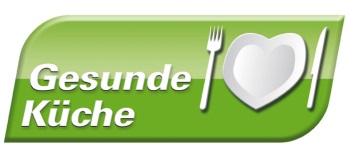 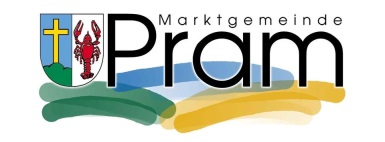 Herkunftshinweis: Gemäß 65. Verordnung des Bundesministers für Soziales, Gesundheit, Pflege und Konsumentenschutz weisen wir darauf hin, dass 1. Fleisch von Rindern, Schweinen, Schafen, Ziegen, Geflügel oder Wild, oder 2. Milch, Butter, Sauerrahm, Topfen, Joghurt natur, Schlagobers oder Käse, oder 3. Ei, Flüssigei, -eigelb, -eiweiß oder Trockenei als Zutat zu 100% aus der Europäischen Union (EU) stammen. Diese Angabe bezieht sich auf den Zeitraum des oben angeführten Speiseplans.Speiseplan vom 29. April  - 09.Mai 2024Speiseplan vom 29. April  - 09.Mai 2024Speiseplan vom 29. April  - 09.Mai 2024Speiseplan vom 29. April  - 09.Mai 2024Speiseplan vom 29. April  - 09.Mai 2024Speiseplan vom 29. April  - 09.Mai 2024Montag, 29.04.2024ZucchinicremesuppeTopfenknödel mit ErdbeersauceMACEFGHLDienstag, 30.04.2024Wunschmenü 3a:       Steaktoast, WedgesVanilleeis mit SchokoerdbeerenHACGHLMMittwoch, 01.05.2024FeiertagDonnerstag, 02.05.2024Chili con carne, NudelnSchokocremeRACGLOOMontag,06.05.2024Veg. Pizzabrötchen, SalatVanillepuddingVACEFGLMODienstag, 07.05.2024GemüsecremesuppeKaiserschmarrn mit      Marillen-ApfelmusTeeMACGLMMittwoch, 08.05.2024Fleckerlspeise, SalatKokos- Panna CottaSACGHLMDonnerstag, 09.05.2024FeiertagH… HuhnV...vegetarischP…PuteGuten Appetit wünscht euch das Ausspeisungsteam der MS Pram!Guten Appetit wünscht euch das Ausspeisungsteam der MS Pram!Guten Appetit wünscht euch das Ausspeisungsteam der MS Pram!Guten Appetit wünscht euch das Ausspeisungsteam der MS Pram!Guten Appetit wünscht euch das Ausspeisungsteam der MS Pram!R…RindGuten Appetit wünscht euch das Ausspeisungsteam der MS Pram!Guten Appetit wünscht euch das Ausspeisungsteam der MS Pram!Guten Appetit wünscht euch das Ausspeisungsteam der MS Pram!Guten Appetit wünscht euch das Ausspeisungsteam der MS Pram!Guten Appetit wünscht euch das Ausspeisungsteam der MS Pram!F…FischS…SchweinM…Mehlspeise